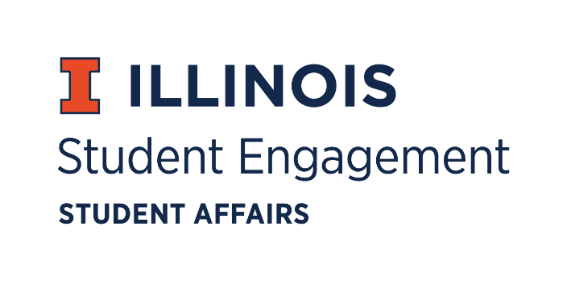 Student Organization    
Resource Fee   SORF Meeting   Tuesday, April 5, 2022 at 5:00PM  Microsoft Teams     Roll Call:  Present:   Michael Isaacson, Chairperson  Alex Wang, Vice-Chairperson  Umar Ahmed, SORF Treasurer  Jimmy Song, Undergraduate Board Member  Inaaz Mirza, Undergraduate Board Member  Ashley Winters, Undergraduate Board Member  Nico Perez, Undergraduate Board Member  Damian Chavez, Undergraduate Board Member  Brian Farber, Faculty/Staff Board Member  Stephanie Cardoza-Cruz, Faculty/Staff Board Member  Nick Fink, SORF Advisor (non-voting member)  Christina Fraser, SORF Secretary (non-voting member)  Sheri Idris, SORF Financial Secretary (non-voting member)  Absent:   
  Old Business:  Application Review for Tabled Spring Programs & Projects Funding Period 3, 3/10/22- 5/31/2022:  App No. 145126- Korean Student Association Description: K-Week is a large-scale event held by Korean Student Association with KLASO and KIFA. The event starts on the 15th of April and spans through the next week. The events include: the playing of traditional Korean games, singing and dancing to Korean music, eating traditional Korean foods, a talent show at Foellinger auditorium, an athletic competition, and a career seminar day. These events are hosted with the focus on providing exposure to Korean culture for all, having fun and inclusive events, and celebrating the 100th year anniversary since the first Korean student at UIUC. Expenses are for the following: rental space fees (Foellinger & Campus Instructional Facility), advertisements, consumable supplies, equipment rentals, food/beverages, rental space fees (outlet use at Anniversary Plaza). Program meets the required criteria for funding.Funding type: Large Scale Programming Amount Requested: $11,200.69 Amount Allocated:  $11,200.69Meeting notes: Brian Farber motions to table application (requesting via email proof of contract for facility space rental agreement). Nico Perez seconds. Vote of 9-0-0. Update: Received contractual service agreement from RSO. Vote of 7-0-2 to fund application at standard. New Business:   Contingency Funding Application Review:  App No. 150814- Gamma Phi Omega International Sorority, Inc.Description: RSO originally had an application approved for an event, a spoken word performance by Danyeli Rodriguez Del Orbe (application 137725). The performer had emergency throat surgery that prevented her from being able to perform and the RSO must find another performer. SORF cannot grant an alternative speaker for the original application because no alternate performers were listed in the application. RSO has found an alternative performer (Roxana Pardo Garcia – La Roxay) and would like partial funding for the same event (Xingona; A Journey of Community, Family, and Healing) with a different performer based on the reasonably unforeseen circumstances.Funding type: ContingencyAmount Requested: $1,000.00Amount Allocated: $1,000.00Meeting notes: Vote of 8-0-1 to fund at standard.   App Number  Funding Type  RSO Name  Amount Requested  Amount Allocated  Vote  149080Large Scale Programming Korean Student Association, Korean Liberal Arts Student Organization, and Korean Illini Football Association$11,200.69$11,200.697-0-2App Number  Funding Type  RSO Name  Amount Requested  Amount Allocated  Vote  150814ContingencyGamma Phi Omega International Sorority, Inc.$1,000.00$1,000.008-0-1